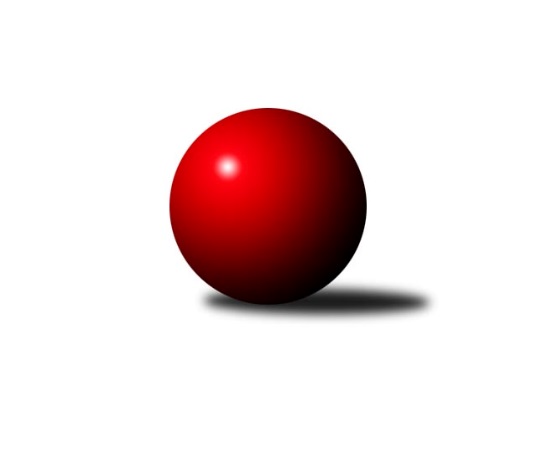 Č.11Ročník 2017/2018	2.12.2017Nejlepšího výkonu v tomto kole: 3423 dosáhlo družstvo: KK Slovan Rosice1. KLZ 2017/2018Výsledky 11. kolaSouhrnný přehled výsledků:SKK Jičín	- KK Slovan Rosice	3:5	3406:3423	9.0:15.0	2.12.TJ Sokol Duchcov	- SK Žižkov Praha	7:1	3134:2953	17.0:7.0	2.12.SKK  Náchod	- TJ Spartak Přerov	4:4	3199:3179	9.0:15.0	2.12.KC Zlín	- KK Konstruktiva Praha 	5:3	3116:3076	12.0:12.0	2.12.TJ Valašské Meziříčí	- KK Blansko 	3:5	3312:3382	11.0:13.0	2.12.KK Slavia Praha	- SKK Rokycany	5:3	3198:3178	13.5:10.5	2.12.Tabulka družstev:	1.	KK Slovan Rosice	11	10	1	0	64.0 : 24.0 	160.0 : 104.0 	 3422	21	2.	KK Slavia Praha	11	7	2	2	56.0 : 32.0 	132.5 : 131.5 	 3276	16	3.	KK Blansko	11	7	0	4	53.0 : 35.0 	150.0 : 114.0 	 3278	14	4.	TJ Spartak Přerov	11	6	2	3	52.0 : 36.0 	149.5 : 114.5 	 3246	14	5.	TJ Sokol Duchcov	11	6	1	4	49.0 : 39.0 	144.5 : 119.5 	 3247	13	6.	SKK Rokycany	11	6	0	5	44.0 : 44.0 	127.5 : 136.5 	 3228	12	7.	KC Zlín	11	5	1	5	46.0 : 42.0 	133.5 : 130.5 	 3256	11	8.	SKK  Náchod	11	4	2	5	45.5 : 42.5 	139.5 : 124.5 	 3272	10	9.	SKK Jičín	11	3	1	7	33.5 : 54.5 	118.5 : 145.5 	 3228	7	10.	KK Konstruktiva Praha	11	3	0	8	34.0 : 54.0 	118.0 : 146.0 	 3210	6	11.	TJ Valašské Meziříčí	11	3	0	8	32.0 : 56.0 	115.0 : 149.0 	 3166	6	12.	SK Žižkov Praha	11	0	2	9	19.0 : 69.0 	95.5 : 168.5 	 3087	2Podrobné výsledky kola:	 SKK Jičín	3406	3:5	3423	KK Slovan Rosice	Monika Hercíková	140 	 145 	 139 	139	563 	 0:4 	 607 	 143	152 	 154	158	Lucie Vaverková	Marie Říhová	127 	 127 	 157 	152	563 	 2:2 	 562 	 144	144 	 128	146	Iva Rosendorfová	Petra Abelová	128 	 166 	 142 	170	606 	 1:3 	 605 	 147	167 	 158	133	Natálie Topičová	Dana Viková	142 	 141 	 123 	139	545 	 1:3 	 543 	 113	146 	 140	144	Andrea Axmanová	Lenka Vávrová	136 	 142 	 151 	128	557 	 2:2 	 549 	 124	158 	 124	143	Naděžda Dobešová	Nikola Portyšová	144 	 129 	 153 	146	572 	 3:1 	 557 	 134	148 	 138	137	Alena Kantnerovározhodčí: Nejlepší výkon utkání: 607 - Lucie Vaverková	 TJ Sokol Duchcov	3134	7:1	2953	SK Žižkov Praha	Adéla Kolaříková	137 	 126 	 139 	148	550 	 4:0 	 476 	 124	115 	 104	133	Kateřina Katzová	Kateřina Ambrová	133 	 124 	 132 	126	515 	 3.5:0.5 	 502 	 123	122 	 132	125	Blanka Mizerová	Růžena Svobodová	111 	 133 	 112 	111	467 	 1:3 	 504 	 113	121 	 152	118	Irini Sedláčková	Barbora Ambrová	141 	 115 	 123 	107	486 	 2:2 	 470 	 111	118 	 110	131	Hedvika Mizerová	Nikol Plačková	129 	 129 	 155 	151	564 	 3.5:0.5 	 501 	 129	122 	 123	127	Blanka Mašková	Ivana Březinová	147 	 141 	 144 	120	552 	 3:1 	 500 	 138	110 	 129	123	Anna Sailerovározhodčí: Nejlepší výkon utkání: 564 - Nikol Plačková	 SKK  Náchod	3199	4:4	3179	TJ Spartak Přerov	Šárka Majerová	134 	 129 	 132 	133	528 	 2:2 	 540 	 151	121 	 125	143	Zuzana Machalová	Martina Hrdinová	160 	 151 	 137 	112	560 	 3:1 	 497 	 135	104 	 136	122	Martina Janyšková	Kateřina Kolářová	140 	 135 	 135 	136	546 	 1:3 	 543 	 124	137 	 138	144	Aneta Kubešová	Dana Adamů *1	119 	 115 	 118 	145	497 	 1:3 	 498 	 124	121 	 132	121	Barbora Janyšková	Aneta Cvejnová	148 	 135 	 141 	151	575 	 2:2 	 550 	 146	141 	 146	117	Monika Pavelková	Renáta Šimůnková *2	122 	 126 	 117 	128	493 	 0:4 	 551 	 153	137 	 120	141	Kamila Katzerovározhodčí: střídání: *1 od 31. hodu Hana Vańková, *2 od 72. hodu Nina BrožkováNejlepší výkon utkání: 575 - Aneta Cvejnová	 KC Zlín	3116	5:3	3076	KK Konstruktiva Praha 	Dita Trochtová	140 	 111 	 124 	122	497 	 1:3 	 535 	 153	133 	 130	119	Marie Chlumská	Martina Ančincová	130 	 140 	 139 	149	558 	 3:1 	 525 	 139	133 	 124	129	Eva Kopřivová	Bohdana Jankových	132 	 126 	 120 	132	510 	 3:1 	 472 	 121	129 	 104	118	Hana Kovářová	Hana Stehlíková	127 	 146 	 142 	122	537 	 3:1 	 497 	 115	121 	 121	140	Tereza Chlumská *1	Kristýna Zimáková	117 	 131 	 124 	134	506 	 0:4 	 533 	 129	135 	 132	137	Edita Koblížková	Martina Zimáková	121 	 124 	 140 	123	508 	 2:2 	 514 	 117	135 	 125	137	Martina Stareckirozhodčí: střídání: *1 od 61. hodu Petra NajmanováNejlepší výkon utkání: 558 - Martina Ančincová	 TJ Valašské Meziříčí	3312	3:5	3382	KK Blansko 	Kristýna Štreichová	127 	 116 	 113 	154	510 	 2:2 	 548 	 118	131 	 156	143	Michaela Zajacová	Pavla Čípová	153 	 135 	 137 	137	562 	 2:2 	 578 	 150	130 	 146	152	Lucie Nevřivová	Andrea Poláková	148 	 135 	 139 	131	553 	 2:2 	 548 	 131	146 	 133	138	Markéta Ptáčková	Klára Tobolová	142 	 144 	 131 	132	549 	 1:3 	 577 	 148	136 	 146	147	Zuzana Musilová	Ivana Marančáková	148 	 139 	 155 	138	580 	 2:2 	 574 	 150	141 	 146	137	Tereza Buďová	Markéta Jandíková	150 	 136 	 123 	149	558 	 2:2 	 557 	 125	142 	 156	134	Zdeňka Ševčíkovározhodčí: Nejlepší výkon utkání: 580 - Ivana Marančáková	 KK Slavia Praha	3198	5:3	3178	SKK Rokycany	Šárka Marková	134 	 149 	 149 	133	565 	 2:2 	 560 	 146	116 	 138	160	Veronika Horková	Vlasta Kohoutová	127 	 138 	 142 	136	543 	 3:1 	 512 	 139	115 	 130	128	Marta Kořanová	Olga Hejhalová *1	119 	 122 	 136 	125	502 	 1.5:2.5 	 501 	 119	130 	 121	131	Michaela Provazníková *2	Ivana Kaanová	123 	 116 	 116 	149	504 	 1:3 	 558 	 144	130 	 142	142	Linda Lidman	Michaela Kučerová	128 	 130 	 117 	140	515 	 2:2 	 530 	 150	120 	 122	138	Denisa Pytlíková	Vladimíra Šťastná	132 	 143 	 135 	159	569 	 4:0 	 517 	 130	138 	 124	125	Terezie Krákorovározhodčí: střídání: *1 od 1. hodu Ludmila Fořtová, *2 od 66. hodu Daniela PochylováNejlepší výkon utkání: 569 - Vladimíra ŠťastnáPořadí jednotlivců:	jméno hráče	družstvo	celkem	plné	dorážka	chyby	poměr kuž.	Maximum	1.	Natálie Topičová 	KK Slovan Rosice	596.53	386.7	209.8	1.0	6/6	(651)	2.	Lucie Vaverková 	KK Slovan Rosice	591.86	382.6	209.3	0.6	6/6	(615)	3.	Olga Hejhalová 	KK Slavia Praha	579.11	378.0	201.1	1.8	7/7	(617)	4.	Naděžda Dobešová 	KK Slovan Rosice	579.03	380.0	199.1	1.7	6/6	(609)	5.	Martina Hrdinová 	SKK  Náchod	573.28	370.6	202.7	2.1	6/6	(605)	6.	Nikola Tatoušková 	KK Slovan Rosice	571.75	372.1	199.7	1.3	4/6	(604)	7.	Kateřina Fajdeková 	TJ Spartak Přerov	571.05	381.8	189.3	2.8	5/6	(595)	8.	Zuzana Musilová 	KK Blansko 	569.37	377.6	191.7	2.0	6/6	(598)	9.	Adéla Kolaříková 	TJ Sokol Duchcov	565.97	367.0	198.9	3.0	6/7	(612)	10.	Tereza Buďová 	KK Blansko 	565.44	376.4	189.1	1.1	4/6	(605)	11.	Nikol Plačková 	TJ Sokol Duchcov	563.37	372.6	190.8	4.3	6/7	(619)	12.	Simona Koutníková 	TJ Sokol Duchcov	563.05	366.5	196.6	2.9	7/7	(593)	13.	Vladimíra Šťastná 	KK Slavia Praha	560.91	367.6	193.3	1.9	7/7	(600)	14.	Lenka Vávrová 	SKK Jičín	560.00	374.3	185.7	1.8	6/6	(604)	15.	Alena Kantnerová 	KK Slovan Rosice	559.75	366.7	193.1	3.0	5/6	(584)	16.	Helena Gruszková 	KK Slavia Praha	559.33	370.2	189.2	3.8	6/7	(574)	17.	Dana Adamů 	SKK  Náchod	556.75	365.5	191.3	5.1	4/6	(585)	18.	Daniela Pochylová 	SKK Rokycany	553.17	370.6	182.6	4.8	4/6	(576)	19.	Terezie Krákorová 	SKK Rokycany	552.64	375.3	177.3	4.6	6/6	(637)	20.	Kamila Katzerová 	TJ Spartak Přerov	551.85	363.2	188.7	3.0	4/6	(631)	21.	Markéta Jandíková 	TJ Valašské Meziříčí	551.77	362.4	189.3	2.5	6/7	(591)	22.	Zuzana Machalová 	TJ Spartak Přerov	551.70	372.3	179.4	3.3	5/6	(570)	23.	Bohdana Jankových 	KC Zlín	550.87	362.7	188.1	3.8	6/6	(567)	24.	Aneta Cvejnová 	SKK  Náchod	550.36	367.3	183.1	2.4	5/6	(579)	25.	Kristýna Zimáková 	KC Zlín	550.00	373.9	176.1	5.8	6/6	(581)	26.	Nina Brožková 	SKK  Náchod	549.75	372.8	176.9	6.4	4/6	(588)	27.	Martina Zimáková 	KC Zlín	549.04	374.3	174.7	4.1	5/6	(572)	28.	Lucie Nevřivová 	KK Blansko 	548.86	369.7	179.2	3.9	6/6	(578)	29.	Monika Pavelková 	TJ Spartak Přerov	548.40	364.1	184.3	3.2	5/6	(572)	30.	Marie Říhová 	SKK Jičín	548.24	370.8	177.4	6.1	5/6	(583)	31.	Martina Ančincová 	KC Zlín	547.86	368.2	179.6	4.4	6/6	(571)	32.	Veronika Horková 	SKK Rokycany	547.63	368.0	179.6	3.8	6/6	(581)	33.	Martina Starecki 	KK Konstruktiva Praha 	547.20	370.2	177.0	4.7	7/7	(586)	34.	Denisa Pytlíková 	SKK Rokycany	546.00	364.1	181.9	3.5	6/6	(597)	35.	Šárka Majerová 	SKK  Náchod	543.80	362.4	181.4	3.6	6/6	(585)	36.	Ivana Marančáková 	TJ Valašské Meziříčí	542.13	364.1	178.0	3.1	6/7	(580)	37.	Marie Chlumská 	KK Konstruktiva Praha 	539.86	361.0	178.9	5.9	7/7	(575)	38.	Vlasta Kohoutová 	KK Slavia Praha	538.57	363.9	174.7	4.3	7/7	(565)	39.	Barbora Janyšková 	TJ Spartak Přerov	537.83	357.1	180.7	4.6	6/6	(611)	40.	Andrea Axmanová 	KK Slovan Rosice	537.79	355.7	182.1	3.5	6/6	(569)	41.	Kateřina Kolářová 	SKK  Náchod	537.33	363.3	174.0	6.6	6/6	(564)	42.	Dana Viková 	SKK Jičín	537.21	369.6	167.6	5.9	6/6	(559)	43.	Markéta Ptáčková 	KK Blansko 	536.75	369.5	167.3	5.9	5/6	(570)	44.	Zdeňka Ševčíková 	KK Blansko 	535.94	363.1	172.9	5.2	6/6	(568)	45.	Petra Najmanová 	KK Konstruktiva Praha 	534.65	363.1	171.6	3.5	5/7	(603)	46.	Hana Stehlíková 	KC Zlín	533.97	359.1	174.9	3.5	5/6	(564)	47.	Dita Trochtová 	KC Zlín	532.85	363.5	169.4	6.8	5/6	(544)	48.	Lenka Findejsová 	SKK Rokycany	532.63	359.8	172.9	5.6	5/6	(583)	49.	Blanka Mizerová 	SK Žižkov Praha	532.25	358.3	173.9	3.2	4/5	(565)	50.	Renáta Šimůnková 	SKK  Náchod	531.90	353.4	178.5	3.6	5/6	(582)	51.	Michaela Zajacová 	KK Blansko 	531.83	354.3	177.6	4.2	6/6	(559)	52.	Monika Hercíková 	SKK Jičín	531.32	354.0	177.4	5.4	5/6	(587)	53.	Dana Uhříková 	TJ Valašské Meziříčí	530.75	359.5	171.3	5.1	6/7	(569)	54.	Marie Kolářová 	SKK Jičín	530.56	359.0	171.6	7.6	6/6	(555)	55.	Eva Kopřivová 	KK Konstruktiva Praha 	530.38	359.1	171.3	5.3	6/7	(573)	56.	Ivana Březinová 	TJ Sokol Duchcov	530.29	354.5	175.8	4.5	6/7	(566)	57.	Pavla Čípová 	TJ Valašské Meziříčí	530.27	357.3	173.0	7.4	6/7	(586)	58.	Aneta Kubešová 	TJ Spartak Přerov	529.65	352.9	176.8	4.3	4/6	(547)	59.	Lucie Řehánková 	SK Žižkov Praha	527.96	358.5	169.5	5.6	4/5	(578)	60.	Šárka Marková 	KK Slavia Praha	525.40	364.8	160.6	7.5	6/7	(576)	61.	Martina Janyšková 	TJ Spartak Přerov	525.30	363.3	162.0	6.5	6/6	(587)	62.	Ivana Kaanová 	KK Slavia Praha	522.24	362.5	159.7	5.9	7/7	(548)	63.	Kristýna Štreichová 	TJ Valašské Meziříčí	520.97	354.1	166.9	5.0	6/7	(631)	64.	Helena Šamalová 	SKK Jičín	520.67	354.3	166.3	7.5	4/6	(544)	65.	Anna Sailerová 	SK Žižkov Praha	520.50	358.4	162.1	6.3	4/5	(549)	66.	Tereza Chlumská 	KK Konstruktiva Praha 	518.90	357.4	161.5	8.8	5/7	(550)	67.	Zuzana Petříčková 	KC Zlín	515.75	354.0	161.8	6.5	4/6	(535)	68.	Barbora Ambrová 	TJ Sokol Duchcov	515.67	359.3	156.4	9.0	6/7	(537)	69.	Blanka Mašková 	SK Žižkov Praha	514.31	353.6	160.7	8.0	5/5	(572)	70.	Jana Navláčilová 	TJ Valašské Meziříčí	507.83	344.3	163.5	8.0	6/7	(564)	71.	Kateřina Katzová 	SK Žižkov Praha	498.88	346.1	152.8	10.5	4/5	(556)	72.	Irini Sedláčková 	SK Žižkov Praha	493.88	348.4	145.5	13.9	4/5	(520)		Petra Abelová 	SKK Jičín	569.50	364.5	205.0	3.0	2/6	(606)		Lenka Nová 	KK Konstruktiva Praha 	559.00	352.5	206.5	4.0	2/7	(585)		Iva Rosendorfová 	KK Slovan Rosice	558.78	371.2	187.6	4.4	3/6	(582)		Linda Lidman 	SKK Rokycany	558.00	379.0	179.0	1.0	1/6	(558)		Klára Tobolová 	TJ Valašské Meziříčí	556.00	380.5	175.5	6.5	2/7	(563)		Soňa Daňková 	KK Blansko 	551.00	379.0	172.0	7.0	1/6	(551)		Edita Koblížková 	KK Konstruktiva Praha 	550.00	362.5	187.5	6.3	4/7	(571)		Lenka Kalová  st.	KK Blansko 	547.17	377.7	169.5	5.0	2/6	(563)		Jana Čiháková 	KK Konstruktiva Praha 	545.00	363.2	181.8	3.9	3/7	(561)		Nikola Portyšová 	SKK Jičín	541.33	361.7	179.7	3.7	3/6	(572)		Lenka Bočtická 	SK Žižkov Praha	537.33	361.4	175.9	6.3	3/5	(568)		Lenka Chalupová 	TJ Sokol Duchcov	535.75	365.3	170.5	6.1	4/7	(566)		Magda Winterová 	KK Slovan Rosice	533.00	354.0	179.0	3.0	2/6	(538)		Alena Šedivá 	SKK Jičín	532.83	362.8	170.1	6.4	3/6	(572)		Šárka Palková 	KK Blansko 	531.50	350.0	181.5	5.0	2/6	(565)		Růžena Svobodová 	TJ Sokol Duchcov	531.22	368.4	162.8	9.9	3/7	(560)		Ilona Bezdíčková 	SKK  Náchod	530.00	372.0	158.0	6.0	1/6	(530)		Andrea Poláková 	TJ Valašské Meziříčí	529.00	361.0	168.0	7.3	2/7	(553)		Kateřina Ambrová 	TJ Sokol Duchcov	522.75	354.8	167.9	8.4	3/7	(528)		Michaela Kučerová 	KK Slavia Praha	519.50	352.1	167.4	4.6	3/7	(541)		Michaela Beňová 	TJ Spartak Přerov	519.50	361.5	158.0	9.5	2/6	(568)		Anna Štraufová 	KK Slovan Rosice	519.00	362.0	157.0	8.0	1/6	(519)		Michaela Provazníková 	SKK Rokycany	509.75	354.7	155.1	8.3	2/6	(562)		Hedvika Mizerová 	SK Žižkov Praha	508.83	353.0	155.8	9.0	3/5	(538)		Hana Kovářová 	KK Konstruktiva Praha 	508.08	347.7	160.4	9.3	4/7	(537)		Ludmila Fořtová 	KK Slavia Praha	502.00	341.0	161.0	6.0	1/7	(502)		Marta Kořanová 	SKK Rokycany	499.67	356.0	143.7	8.0	3/6	(512)		Kristýna Bulfánová 	TJ Valašské Meziříčí	499.00	353.0	146.0	8.0	1/7	(499)		Marie Olejníková 	TJ Valašské Meziříčí	485.00	345.0	140.0	12.0	1/7	(485)		Kateřina Kotoučová 	KK Konstruktiva Praha 	459.00	336.0	123.0	12.0	1/7	(459)Sportovně technické informace:Starty náhradníků:registrační číslo	jméno a příjmení 	datum startu 	družstvo	číslo startu1044	Renata Šimůnková	02.12.2017	SKK  Náchod	10x20030	Nikola Portyšová	02.12.2017	SKK Jičín	3x18119	Linda Lidman	02.12.2017	SKK Rokycany	10x1048	Anna Sailerová	02.12.2017	SK Žižkov Praha	16x1042	Lidmila Fořtová	02.12.2017	KK Slavia Praha	1x21836	Hana Vaňková	02.12.2017	SKK  Náchod	3x12988	Martina Starecki	02.12.2017	KK Konstruktiva Praha 	11x12739	Kateřina Kolářová	02.12.2017	SKK  Náchod	7x21947	Klára Tobolová	02.12.2017	TJ Valašské Meziříčí	3x12044	Edita Koblížková	02.12.2017	KK Konstruktiva Praha 	5x
Hráči dopsaní na soupisku:registrační číslo	jméno a příjmení 	datum startu 	družstvo	Program dalšího kola:13.1.2018	so	10:00	TJ Sokol Duchcov - KK Slovan Rosice	13.1.2018	so	10:00	SKK Jičín - KK Blansko 	13.1.2018	so	11:00	SKK  Náchod - SKK Rokycany	13.1.2018	so	13:00	TJ Valašské Meziříčí - TJ Spartak Přerov	13.1.2018	so	13:30	KK Konstruktiva Praha  - SK Žižkov Praha	13.1.2018	so	14:00	KK Slavia Praha - KC Zlín	Nejlepší šestka kola - absolutněNejlepší šestka kola - absolutněNejlepší šestka kola - absolutněNejlepší šestka kola - absolutněNejlepší šestka kola - dle průměru kuželenNejlepší šestka kola - dle průměru kuželenNejlepší šestka kola - dle průměru kuželenNejlepší šestka kola - dle průměru kuželenNejlepší šestka kola - dle průměru kuželenPočetJménoNázev týmuVýkonPočetJménoNázev týmuPrůměr (%)Výkon9xLucie VaverkováRosice60711xLucie VaverkováRosice109.796071xPetra AbelováJičín 6061xPetra AbelováJičín 109.616066xNatálie TopičováRosice6056xNatálie TopičováRosice109.436051xIvana MarančákováVal. Meziříčí5801xAneta CvejnováSKK  Náchod106.775751xLucie NevřivováBlansko5783xNikol PlačkováDuchcov 106.695643xZuzana MusilováBlansko5772xMartina AnčincováZlín106.11558